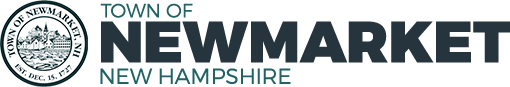 PLANNING BOARDJanuary 9, 2024 at 7:00 PM
Town Council Chambers
APPROVED MEETING MINUTESMembers Present: Eric Botterman (Chair) via zoom, Val Shelton (Vice-Chair), Bart McDonough (Director of Planning & Community Development), Scott Blackstone (Town Council- Ex officio), Jane Ford, Jeff Goldknopf, Patrick Reynolds, Timothy Rossignol, and Michal Zahorik (Alternate)  
Member Absent: Abigail Bachman (Alternate) 
The Chair opened the meeting at 7:00 PM.                                 [time on DCAT 4:55]
                               
The seven voting members this evening will be Eric Botterman, Val Shelton, 
Scott Blackstone, Jane Ford, Jeff Goldknopf,  Patrick Reynolds, and 
Timothy Rossignol.
1. 		Pledge of Allegiance
2. 		Public Comments
The Chair opened and closed the public comment period at 7:01 PM. There were no members of the public to comment. 
3. 		Acceptance of Minutes
No minutes available at this meeting.

4. 		Regular Business                                                   [time on DCAT 6:15]
Read by the Chair:	
a. Pursuant to RSA 36:54-58, the Planning Board shall make a determination on regional impact for a major site plan, boundary line adjustment, and special use permit application proposing a 11,100 sf. mixed-use, three-story building comprising 41 one-bedroom apartments and 2,500 sf of commercial space with associated utilities and parking facilities located on real property with an address at 3 Railroad Street, Tax Map U3, Lot 138A and 5 Railroad Street, Tax Map U4, Lot 16 in the M2A zoning district.
Bart read the criteria in the RSA. The members had questions and discussed the criteria in relation to the proposed application and to determine whether or not the development, if approved, reasonably could be construed as having the potential for regional impact. 

                                        Action                                   
Motion:             Val Shelton moved that, Pursuant to RSA 36:54-58, the project located
                          at an address of 3 Railroad Street, Tax Map U3, Lot 138A and 5
                          Railroad Street, Tax Map U4, Lot 6 in the M2A zoning district would not
                          have a regional impact relative to the factors limited within the RSA.Second:           Tim Rossignol
Discussion:     The criteria of the RSA was reviewed further by each member with
                          questions/concerns and the definition of regional vs. local impact was
                          discussed.                          
Vote:                 Approved Unanimously by Roll Call 7-0-0

---------------------------------------------------------------------------------------------------------------------
                                                                                                                   [time on DCAT 18:58]
 b. Master Plan Update discussion with Stafford Regional Planning Commission
Angie Cleveland, Principal Planner with SRPC, joined the PC meeting this evening.
She began by discussing the purpose of a Master Plan…it is the Town’s vision and should be considered a living, dynamic document. It is an important guide to the capital investment plan for the Town (our CIP). It is not to be considered a regulatory or a static document or a burden for the Town. The Master Plan Subcommittee consists of 7 members from the Planning Board, the Conservation Commission, and other stakeholders. The responsibilities for MPSCom members include attendance at monthly meetings, assisting with developing goals/trends/content, serving as ‘ambassadors’ for the process, serving on MP Chapter ‘Teams’, attending community events and engaging with the community. 
The chapters include:
1.   Vision (a required Chapter)
2.   Housing (with a special HOP Grant – Housing Opportunity Grant)
3.   Natural Resources: Open Space/Water Resources
4.   Energy5.   Arts, Culture, & Historic Resources (old Chapter was called Cultural & Historic
      Resources)6.   Community Facilities & Utilities
7.   Economic Development8.   Transportation9.   Existing & Future Land Use (a required Chapter)
10. Downtown Riverfront Design
The Implementation Guide will be at the end. There are also over-arching themes which need to be addressed within each chapter. These might include:
- regional coordination, resilience, and climate change
- age friendliness
- equity, diversity, & justice
- community and social cohesion
Definitions will be forth coming.

Chapter 10- the Downtown Riverfront Design is presented in many Master Plans – often referred to as a Community Design Plan or a Neighborhood Plan and is an important piece. 
Examples from four other river-based communities in NH were examined in the slide presentation:  She reviewed the Nashua Downtown Riverfront. It is a stand-alone plan and they refer to this plan in their Master Plan. Lebanon called their chapter ‘Community Design with a focus on Civic Arts”.  Litchfield wrote a Chapter in their 2019 Master Plan Update. Durham was looking for zoning changes and completed a ‘Downtown & Community Core’ Chapter some 10 years ago.
Angie paused for questions and comments. Val wished to discuss the chapters so far as compared to the previous chapters and the requirements of the RSA. Getting buy-in from the Planning Board is essential in building the chapter composition of the updated Master Plan. Scott asked how old were some of our current plans. Bart mentioned that Transportation was from 2001, Historic Resources 2001, Community Facilities 2001, Economic Development 2011, Natural Resources 2007 with a minor update later, but there is no current Energy Plan. In 2020 a Water Resources Chapter was updated. Work was done in 2016 on the existing and future land use chapter, but it never got moved forward. Patrick mentioned that the chapter that the Energy & Environment Advisory Committee wrote (and sent to the PB) was prepared by reviewing 10-15 other community energy chapter plans (recently completed).  Tim asked about other possible chapters and Val said that there are many and she mentioned a few that might be used by other communities. Angie said that the “Implementation Chapter” will be a separate piece and may be used by the CIP Committee and the Town Engineering Department (to name a few) to guide their work. Bart emphasized the importance moving forward that the MP be an engaging and useful working document that does not collect dust on the shelf. The future work of the MPSCom Teams will be grouped into two buckets: 1) in January the first set of chapters will be determined, date collection begun etc.  and 2) then the content will be compiled and the Teams will be asked for goals etc.  The Workshop in March will focus on the three first chapters: Housing, Open Space, and Visioning. There will be another survey for the rest of the Chapters. There will be a workshop specifically for the Riverfront Chapter and then another workshop for all the remaining Chapters. Bart asked each member if they had any further recommendations on the Chapter structure. Members expressed excitement and felt that the structure was very good. 
Angie reviewed the survey responses. There have been 196 respondents so far – they were hoping for 300-400. Concerted efforts at outreach have been made. It appears that two age groups are ‘missing’ from the survey more than others - ages 18 to 24 and 45 to 54. Val asked if Angie could use the census data to see how of the community is represented by each age group (%wise). She agreed. Bart spoke to the Superintendent who will put the survey out to his parents on the platform that they use. The Superintendent asked if the School District could be included in the Master Plan – possibly to be included in several chapters as appropriate. Val feels that they are a big state holder in the Town and should be included. Bart thinks that we should ask for a School Board member to serve on the SubCom. Members agreed. The survey is on the Town Website and paper copies are available at the Planner’s Office (please call 603-659-8501 ext 1315). The deadline for the survey has been extended to January 22, 2024. 
---------------------------------------------------------------------------------------------------------------------
                                                                                                         [time on DCAT 1:03:51]c. Review proposed amendments to Minor Site Plan Review Regulations
Bart reviewed the reasoning for the proposed amendments to the Minor Site Plan Review Regulations. The idea for these changes is to provide more context and clarity on when Site Plan Review is not applicable – trying to be more flexible. The changes (pages 1- 16) as discussed by the Board and Bart may be seen on website at: https://www.newmarketnh.gov/sites/g/files/vyhlif3536/f/agendas/item_4c-site_plan_regulation_amendments.pdf                                        
A Technical Review Committee (TRC), Chaired by the Planning Director, would be constituted to review a plan prior to going forward to the PB. The TRC would submit a report to the PB prior to the PB review of the Minor Site Plan. After reviewing the new proposed changes, the members had a discussion. Patrick mentioned that this would add more responsibilities to Bart, but it does streamline the process. Bart said that the TRC process would make sure that all the technical elements are in compliance prior to board review. It front loads the process and will, hopefully, put a more perfect plan before the board. Val believes that this will eliminate the difficulties of compliance issues coming up during the public hearing process. Bart believes that this will move the application process more quickly. Everyone was good with the changes. Bart asks for comments from members in the next few weeks and then he will prepare another draft for the next meeting before moving on to a Public Hearing when ready.
---------------------------------------------------------------------------------------------------------------------
5.		New/Old Business                                                    [time on DCAT 1:31:05]                                                                                                                 
Chairman's Report:  The Chair did not have a report this evening.
Committee Reports:
Energy and Environment Advisory Committee: Patrick reported that the Community Power Coalition NH Informational Meeting will be held on January 31, 2024 in the Town Hall Auditorium at 7:00 PM. Staff from CPCNH will be present to answer questions. The rate has been set at ~.08 cents per kw which is just below the rate from Eversource. Letters will go out the community soon about the change to CPCNH. 
Conservation Commission: Jeff reported that the ConCom had a good presentation from Autumn Scott, from SRPC, about the maps being prepared for the Master Plan Update. The ConCom will also be looking at the Town-owned properties in the Follett’s Brook watershed area and will have further discussion. 
Town Council: Scott reported that the Town will be receiving a 50% grant from the last of the ARPA funds to finish the Bennett Well project which includes some equipment and energy efficiency work. The Town is also receiving a grant for ~$170,000 for performing a 10 year Master Water Plan. The Downtown Overlay District changes from the Planning Board are being processed. The bids for the new deck (bridge) on Ash Swamp Road have gone out. The work on that bridge over the Piscassic will be completed one lane at a time to permit some traffic to pass slowly.6.                      Adjourn                                                                   [time on DCAT 1:35:38]                                                                                                                 
                                        Action                                   
Motion:            Jane Ford moved to adjourn the meeting at 8:31PM.
Second:           Val Shelton
Discussion:     none
Vote:                Approved 7-0-0


Respectfully submitted,
 
Sue Frick
Recording Secretary
DCAT:
https://videoplayer.telvue.com/player/XSekkdEeRsk0JHQVHAvKJVka7_5VjxKP/vi